DAN - die anderen Nachrichten 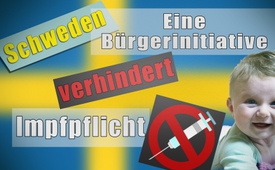 Eine Bürgerinitiative verhindert Impfpflicht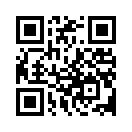 Schwedische Bevölkerung nimmt ihre Bürgerrechte wahr und verhindert Impfpflicht.Am 10. Mai 2017 hat das schwedische Parlament Gesetzesentwürfe abgelehnt, welche obligatorische Impfungen eingeführt hätten. Das Parlament betonte: „Wenn wir obligatorische Impfungen einführen, würde dies das Recht der Bürger verletzen, selber entscheiden zu können was ihrer Gesundheit nützt.“ Das Parlament nahm auch Bezug auf die „schlimmen und häufigen unerwünschten Nebenwirkungen bei Impfungen von Kindern.“ Diese Entscheidung zugunsten der Impffreiheit wurde ermöglicht, weil NHF*, eine schwedische Nichtregierungsorganisation (NGO), in einem Bericht darlegte, dass die Impfpflicht gegen die Menschenrechte verstoße. Viele Bürger schrieben Briefe an die Politiker, um ihren Widerstand gegenüber der Impfpflicht auszudrücken. Diese Bürgerinitiative zeigt, wie wichtig es ist, dass die Bevölkerung  sich einsetzt und ihre Bürgerrechte wahrnimmt. Dies soll auch andere Völker ermutigen, im Falle einer Impfpflicht, ihr Schicksal in die eigene Hand zu nehmen!

*National Health Federation: Regierungsunabhängige Gesundheitsschutzorganisation in Schwedenvon Martine L.Quellen:http://initiativecitoyenne.be/2017/05/pourquoi-la-suede-refuse-les-obligations-vaccinales-des-raisons-derangeantes-pour-big-pharma
https://changera.blogspot.fr/2017/05/suede-obligations-vaccinales.html
https://data.riksdagen.se/fil/77EB646D-37F9-4E33-9A89-331A5AA0E85A
http://truthbarrier.com/2017/05/13/swedish-parliament-strikes-down-mandatory-vaccination-national-health-federation-cites-constitutional-protection-from-pre-meditated-murderDas könnte Sie auch interessieren:#DaN - Die anderen Nachrichten - www.kla.tv/DaNKla.TV – Die anderen Nachrichten ... frei – unabhängig – unzensiert ...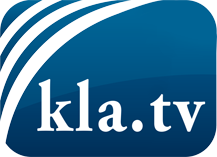 was die Medien nicht verschweigen sollten ...wenig Gehörtes vom Volk, für das Volk ...tägliche News ab 19:45 Uhr auf www.kla.tvDranbleiben lohnt sich!Kostenloses Abonnement mit wöchentlichen News per E-Mail erhalten Sie unter: www.kla.tv/aboSicherheitshinweis:Gegenstimmen werden leider immer weiter zensiert und unterdrückt. Solange wir nicht gemäß den Interessen und Ideologien der Systempresse berichten, müssen wir jederzeit damit rechnen, dass Vorwände gesucht werden, um Kla.TV zu sperren oder zu schaden.Vernetzen Sie sich darum heute noch internetunabhängig!
Klicken Sie hier: www.kla.tv/vernetzungLizenz:    Creative Commons-Lizenz mit Namensnennung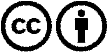 Verbreitung und Wiederaufbereitung ist mit Namensnennung erwünscht! Das Material darf jedoch nicht aus dem Kontext gerissen präsentiert werden. Mit öffentlichen Geldern (GEZ, Serafe, GIS, ...) finanzierte Institutionen ist die Verwendung ohne Rückfrage untersagt. Verstöße können strafrechtlich verfolgt werden.